GBCT TRAINING & EVENTS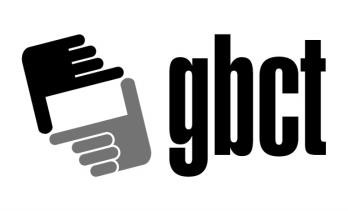 CAMERA STABILIZER ANDSTEADICAM OPERATORS WORKSHOPMONDAY 10 TO FRIDAY 14 FEBRUARY 2020There are many reasons why working with Steadicam is one of the most fulfilling jobs in the Camera Department - and by attending this course you will find out why!  Steadicam is a complex technique and a great Operator is not created in five days.  However, we guarantee you will leave this course with basic technical skills and knowledge of the essential current working industry practices required to become a good Steadicam Operator.  Our intensive course timetable is designed around practical exercises to maximize time ‘in the harness’, with lectures and demonstrations imparting the vital information an aspiring operator needs.  Using state of the art equipment, you will receive practical tuition in the techniques for flying all current models of camera and accessories.The GBCT’s 5-day Steadicam course is now considered one of the best available and those attending will receive tuition of the highest standard.  The tutors will be current working practitioners – experienced and respected for what they do and who are willing to impart their knowledge and skills to others. The course is specifically designed for technicians moving towards working in the Steadicam arena.  It is essential that applicants are physically fit and comfortable with carrying heavy equipment for long periods of time.Number of places: Maximum 9 per course					Cost: £1,500 + VAT										GBCT Members: £1,200 + VATThe next step: Complete a training course application form (www.gbct.org) and send this together with your full CV by post or email to the GBCT – address below.  There is a selection process.Getting a Bursary to help cover expenses:You may be eligible for a bursary from ScreenSkills which will help with course fees, travel and/or accommodation expenses.  (www.screenskills.com)  Guild of British Camera TechniciansPanavision Building, Metropolitan Centre, Bristol Road, Greenford, Middlesex UB6 8GDT: 020 8813 1999; E: admin@gbct.org; W: www.gbct.org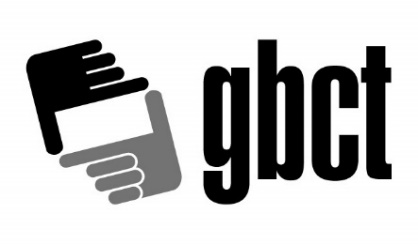 Please attach a copy of your current CV to this application and return it to the GBCT,  Panavision Building, Bristol Road, Greenford  UB6  8GD  or  by  email:  admin@gbct.org.  If  you  have any queries, please call 020 8813 1999. Thank you.TITLECAMERA STABILIZER & STEADICAM OPERATORS WORKSHOPCAMERA STABILIZER & STEADICAM OPERATORS WORKSHOPDATESMONDAY 10 TO FRIDAY 14 FEBRUARY 2020MONDAY 10 TO FRIDAY 14 FEBRUARY 2020NAMEHOME ADDRESSTELEPHONEMOBILEE-MAILCURRENT JOB TITLEHOW LONG HAVE YOU BEEN IN THE INDUSTRY?HOW LONG HAVE YOU BEEN IN THE INDUSTRY?OUTLINE ANY PREVIOUS INDUSTRY TRAINING YOU’VE RECEIVEDOUTLINE ANY PREVIOUS INDUSTRY TRAINING YOU’VE RECEIVEDOUTLINE ANY PREVIOUS INDUSTRY TRAINING YOU’VE RECEIVEDPLEASE TELL US WHAT YOU EXPECT TO ACHIEVE THROUGH ATTENDANCEPLEASE TELL US WHAT YOU EXPECT TO ACHIEVE THROUGH ATTENDANCEPLEASE TELL US WHAT YOU EXPECT TO ACHIEVE THROUGH ATTENDANCEDO YOU HAVE ANY SPECIAL NEEDS/REQUIREMENTS TO ATTEND? IF SO, PLEASE SPECIFYDO YOU HAVE ANY SPECIAL NEEDS/REQUIREMENTS TO ATTEND? IF SO, PLEASE SPECIFYDO YOU HAVE ANY SPECIAL NEEDS/REQUIREMENTS TO ATTEND? IF SO, PLEASE SPECIFY